Resoluciones #016 - #028Resoluciones #016 - #028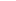 